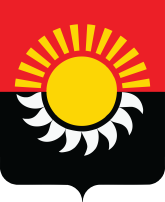 РОССИЙСКАЯ ФЕДЕРАЦИЯКемеровская область-КузбассОсинниковский городской округ Кемеровской области- КузбассаСовет народных депутатов Осинниковского городского округаРЕШЕНИЕ«25»  апреля 2024г.					                                                           № 81 О признании утратившим силу решения Совета народных депутатов Осинниковского городского округа от 24 апреля 2017г. № 602 «О Правилах этики депутатов Совета народных депутатов Осинниковского городского округа»Руководствуясь статьей 29 Устава Осинниковского городского округа Кемеровской области-Кузбасса, Совет народных депутатов Осинниковского городского округа решил:1. Признать  утратившим силу решение Совета народных депутатов Осинниковского городского округа от 24 апреля 2017г. № 602 «О Правилах этики депутатов Совета народных депутатов Осинниковского городского округа».2.Опубликовать настоящее решение в газете «Время и жизнь».Председатель Совета народных депутатовОсинниковского городского округа                                                             Н.С. Коваленко